附件3：武汉设计工程学院学院2021年普通专升本各招生专业咨询方式一览表学院名称专业名称专业咨询QQ群群二维码商学院国际经济与贸易929071320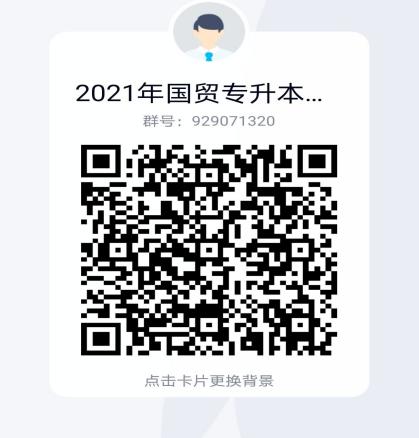 商学院市场营销212150216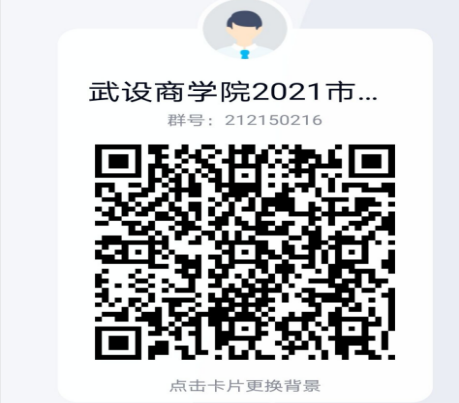 信息工程学院计算机科学与技术253184791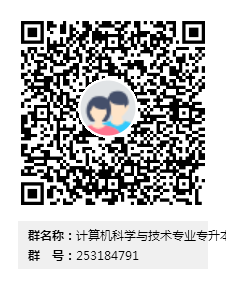 信息工程学院软件工程905169203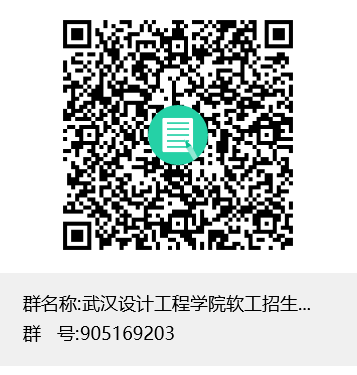 食品与生物科技学院食品质量与安全1127345188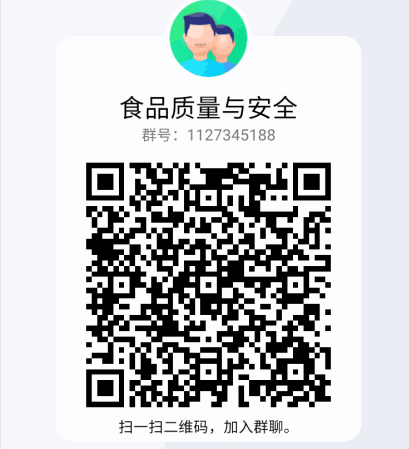 环境设计学院风景园林1127624863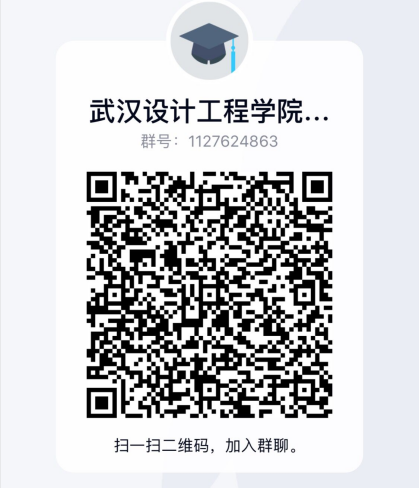 环境设计学院环境设计317510257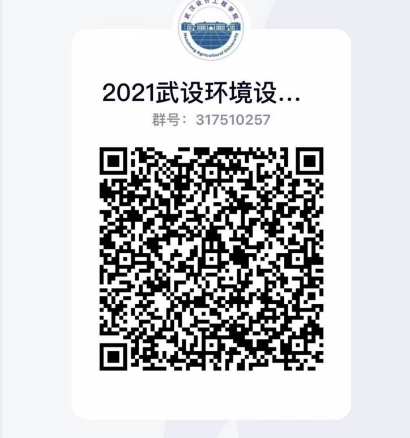 成龙影视传媒学院表演174738793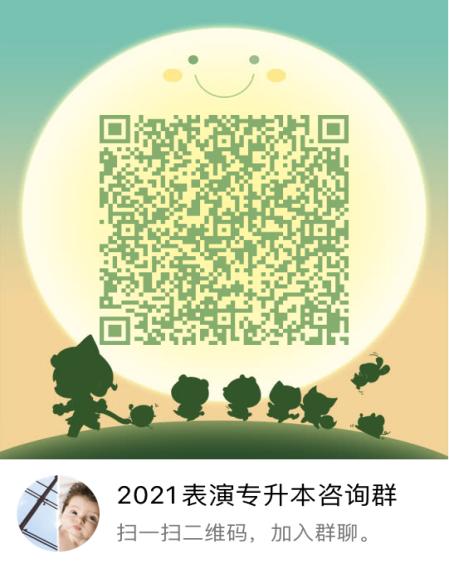 成龙影视传媒学院动画775343887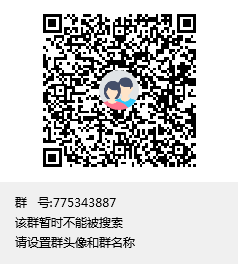 公共艺术学院视觉传达设计806305114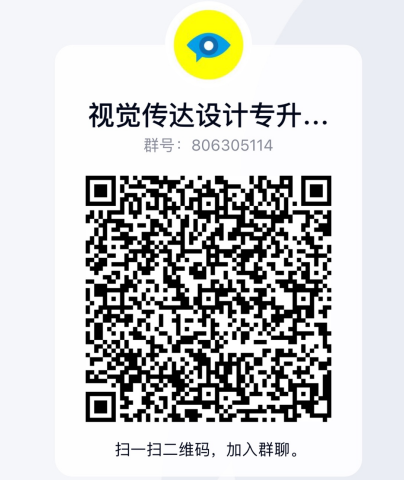 公共艺术学院产品设计837563056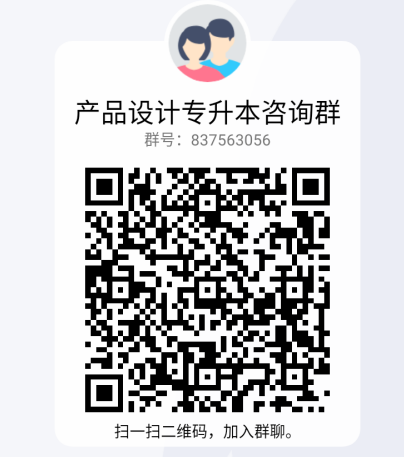 公共艺术学院广告学473526974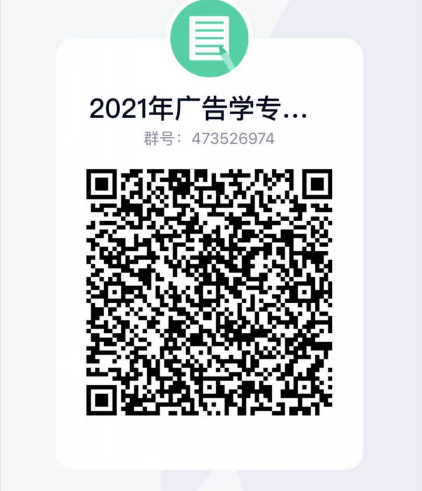 时尚设计学院服装与服饰设计782078646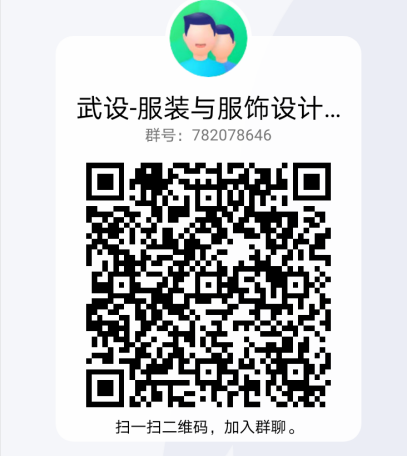 